Immunsuppression nach NTx, V2022Immunologische Hochrisikogruppe:Zweit- oder Mehrfach-Transplantation mit frühem immunologisch bedingten Transplantatverlust in den ersten drei Jahren≥ 1 DSA mit MFI >1500Repeat-HLA-MismatchThymoglobin-Induktion mit 1,5 mg / kg KG über 4 Tage, Ziel 6 mg / kg KGTacrolimus mit Startdosis 0,1 mg / kg + MPA + Preda	Steroid-Dosis 120 min vor Thymoglobulin, dazu jeweils 1 Amp. Ranitic / Tavegil iv 30 min vor Thymoglobulin. Isolation. b 	Startdosis Tacrolimus (Prograf ®): 0,1 mg / kg KG, aufgeteilt in 2 Dosenc	Anpassung an Lymphos im Diff: > 200/µl => Dosis beibehalten; 100-200/µl => Dosis halbieren; <100/µl => Thymo pausierend	Umstellung auf ein retardiertes Präparat erwägen (Advagraf ®, Envarsus ®): V.a. bei Schnell-Metabolisierern mit hohen notwendigen Dosierungen (C/D-Ratio <0,75 = concentration in ng/ml / dosage in mg/d)Immunsuppression nach NTx, V2022Gruppe mit immunologisch mittelhohem Risiko:DSA mit MFI > 1000 / < 1500Re-Tx ohne frühen immunologisch bedingten TxVerlustABO-inkompatible LSPInduktion mit Basiliximab (Simulect ®) 20 mg präTx an Tag 0 sowie Tag 4Tacrolimus mit Startdosis 0,1 mg / kg + MPA + Preda 	Startdosis Tacrolimus (Prograf ®): 0,1 mg / kg, aufgeteilt in 2 Dosenb 	Umstellung auf ein retardiertes Präparat erwägen (Advagraf ®, Envarsus ®): V.a. bei Schnell-Metabolisierern mit hohen notwendigen Dosierungen (C/D-Ratio <0,75 = concentration in ng/ml / dosage in mg/d)Immunsuppression nach NTx, V2022Gruppe mit immunologisch niedrigem Risiko ohne metabolisches Risiko:Ersttransplantationkeine DSAsDSAs mit MFI <1000kein vorbestehender T2DM< 3 NODAT-Risikofaktoren (Alter >45a, BMI >30 kg/m², stammbetonte Adips, positive T2DM-Familienanamnese, auffälliger oGTT in der Evaluation)Induktion mit Basiliximab (Simulect ®) 20 mg präTx an Tag 0 sowie Tag 4Tacrolimus mit Startdosis 0,1 mg / kg + MPA + Preda 	Startdosis Tacrolimus (Prograf ®): 0,1 mg / kg, aufgeteilt in 2 Dosenb 	Umstellung auf ein retardiertes Präparat erwägen (Advagraf ®, Envarsus ®): V.a. bei Schnell-Metabolisierern mit hohen notwendigen Dosierungen (C/D-Ratio <0,75 = concentration in ng/ml / dosage in mg/d)c 	Kein Ausschleichen der Steroide bei GN, SLE und Vaskulitis als GrunderkrankungImmunsuppression nach NTx, V2022Gruppe mit immunologisch niedrigem Risiko mit metabolischem Risiko („Harmony“-Protokoll):Ersttransplantation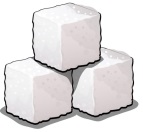 keine DSAs oder DSAs mit MFI <1000keine GN / SLE / Vaskulitis als Grunderkrankungvorbestehender T2DM≥ 3 NODAT-Risikofaktoren (Alter > 45a, BMI > 30 kg/m², stammbetonte Adips, positive T2DM-Familienanamnese, auffälliger oGTT in der Evaluation)Induktion mit Basiliximab (Simulect ®) 20 mg präTx an Tag 0 sowie Tag 4Tacrolimus mit Startdosis 0,1 mg / kg + MPA + Preda 	Startdosis Tacrolimus (Prograf ®): 0,1 mg / kg, aufgeteilt in 2 Dosenb 	Umstellung auf ein retardiertes Präparat erwägen (Advagraf ®, Envarsus ®): V.a. bei Schnell-Metabolisierern mit hohen notwendigen Dosierungen (C/D-Ratio <0,75 = concentration in ng/ml / dosage in mg/d)Steroide in mg / dieThymoglobulinTacrolimus-Zielspiegel in ng/ml) bMPAin mg / dieTag 0 (Tx)250 iv a1,5 mg / kg KG1000 präOPTag 1-3125 mg iv a1,5 mg / kg KG c10-122 x 1000Tag 4-1420 mg poevtl. Thymo bis zum Erreichen der Zieldosis10-122 x 1000Tag 15-3010 po10-122 x 1000Monat 2+35 mg po8-102 x 1000Monat 4-125 mg po6-8 d2 x 1000Monat 13-185 mg po5-7 d2 x 1000Ab Monat 195 mg alternierend po5-7 d2 x 1000Steroide in mg / dieBasiliximabTacrolimus-Zielspiegel   in ng/ml) aMPA in mg / dieTag 0 prä Tx250 mg iv20 mg1000 präOPTag 1-320 mg po10-122x 1000Tag 420 mg po20 mg10-122x 1000Tag 5-1420 mg po10-122x 1000Tag 15-3010 mg po10-122x 1000Monat 2+35 mg po8-102x 1000Monat 4-125 mg po6-8 b2x 1000ab Monat 125 mg alternierend5-7 b2x 1000Steroide in mg / dieBasiliximabTacrolimus-Zielspiegel   in ng/ml) aMPA in mg / dieTag 0 prä Tx250 mg iv20 mg1000 präOPTag 1-320 mg po102x 1000Tag 420 mg po20 mg102x 1000Tag 5-1420 mg po102x 1000Tag 15-3010 mg po102x 750Monat 2+35 mg po8-102x 750Monat 45 mg po alternierend6-8 b2x 750Monat 52,5 mg po alternierend c6-8 b2x 750Monat 6-126-8 b2x 750ab Monat 135-7 b2x 750Steroide in mg / dieBasiliximabTacrolimus-Zielspiegel   in ng/ml) aMPA in mg / dieTag 0 prä Tx500 mg iv20 mg1000 präOPTag 1125 mg iv102x 1000Tag 275 mg iv102x 1000Tag 350 mg po102x 1000Tag 425 mg po20 mg102x 1000Tag 5-725 mg po102x 1000Tag 8-14102x 1000Tag 15-30102x 750Monat 2+38-102x 750Monat 46-8 b2x 750Monat 56-8 b2x 750Monat 6-126-8 b2x 750ab Monat 135-7 b2x 750